Faculty of Medicine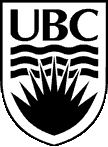 Roman M. Babicki Fellowship in Medical ResearchPlease list all undergraduate and graduate awards or scholarships received or currently holding.Please list your research or research-related experiences, starting with the most recent experience. One page maximum.Please list your journal publications, posters and/or conference presentations below, starting with the most recent. Note that as the review process will be blind, you should not use gender specific pronouns or similar identifying characteristics, including your name (list instead “The Trainee” as needed). 1-page maximum. Refer to the FAQs for format guidelines.Please provide a lay summary of your proposed or current research project. Note that as the review process will be blind, you should not use your name, gender specific pronouns, or similar identifying characteristics.350 words maximum. This summary should be written for a general audience. Consult the FAQs for guidance.Please provide a scientific summary of your research project. Note that as the review process will be blind, you should not use your name, gender specific pronouns, or similar identifying characteristics.700-750 words. See FAQs for more information.The undersigned agree that the general conditions governing all funding of these awards as set out in the enclosed guidelines apply to any award made pursuant to this application, and are hereby accepted by the applicant and the department in which the student is receiving the training.Note that as a part of the blind review process, this final page will be redacted from your adjudication package and is for administrative purposes only.Student NumberPlease indicate your program start date (If you have transferred from a Master’s to a PhD program without receiving a Master’s degree, please indicate the start date of your Master’s program).Award NameTotal AmountLocation Award was HeldDates Held (MM/YYYY–MM/YYYY)Research ExperienceDates (MM/YYYY – MM/YYYY)Student SignatureSupervisor SignatureStudent Name (printed)Supervisor Name (printed)DateDate